У 2013. смањен број ријешених кривичних пријава, оптужених и осуђених пунољетних лицаУ 2013. години, број ријешених кривичних пријава поднијетих против пунољетних лица износио је 11 901 и мањи је за 4,4% у односу на прошлу годину. Такође, смањен је број оптужених за 7,0%, те број осуђених лица за 5,0%. Код малољетника, у односу на 2012. годину, у 2013. број ријешених кривичних пријава износио је 277 и мањи је за 21,5%, број ријешених оптужница износио је 67 и већи је за једну оптужницу, а број изречених кривичних санкција већи је за 5,9%.Најчешће изрицане пресуде за пунољетна лица биле су условна затворска казна 54,4%, новчана казна 20,9% и затворска казна 18,4%.   Малољетним лицима у 2013. години, изрицане су само васпитне мјере, од којих претежно мјере упозорења и усмјеравања 51,8%, али и мјере појачаног надзора 44,4%. Казна малољетничког затвора није изречена ни у једном случају. Кривична дјела против имовине (крађе, тешке крађе...) као и претходне године била су најзаступљенија и код малољетних и код пунољетних учинилаца кривичних дјела у свим фазама кривичног поступка. Просјечна нето плата у мају 818 КМНајвиша просјечна нето плата у подручју Финансијске дјелатности и дјелатности осигурања 1 276 КМ, најнижа у подручју Административне и помоћне услужне дјелатности 497 КМПросјечна мјесечна нето плата запослених у Републици Српској, исплаћена у мају 2014. године износи 818 КМ, а просјечна мјесечна бруто плата 1 316 КМ.У поређењу са априлом 2014. године, просјечна нето плата исплаћена у мају 2014. мања је реално за 0,3%, док је у односу на мај 2013. године реално већа за 4,5%. Највиша просјечна нето плата у мају 2014. године, посматрано по подручјима дјелатности, исплаћена је у подручју Финансијске дјелатности и дјелатности осигурања и износи 1 276 КМ, а најнижа у подручју Административне и помоћне услужне дјелатности 497 КМ.У мају 2014. године, у односу на април 2014, номинални раст нето плате забиљежен је у подручјима Дјелатности пружања смјештаја, припреме и послуживања хране, хотелијерство и угоститељство 3,8%, Остале услужне дјелатности 1,7% и Вађење руда и камена 1,7%. Смањење плате, у номиналном износу, забиљежено је у подручјима Стручне, научне и техничке дјелатности 7,0%, Умјетност, забава и рекреација 5,8% и Административне и помоћне услужне дјелатности 1,5%.    км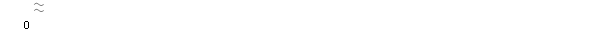 Графикон 1. Просјечнe нето платe запослених по мјесецимаМјесечна инфлација у мају 2014. године -0,1%Годишња инфлација (V 2014/ V 2013.) -1,7%Цијене производа и услуга, које се користе за личну потрошњу у Републици Српској, мјерене индексом потрошачких цијена, у мају 2014. године у односу на април 2014. у просјеку су ниже за 0,1%. Забиљежен је раст код три од укупно 12 одјељака. Раст цијена је забиљежен у одјељцима Становање 0,3%, Здравство 0,2% и Остала добра и услуге 0,1%.Ниже цијене забиљежене су код пет од укупно 12 одјељака. Највиши пад потрошачких цијена у мају односи се на одјељак Одјећа и обућа (0,6%) и резултат је све већег броја сезонских снижења. У одјељку Храна и безалкохолна пића забиљежен је пад цијена од 0,4% због нижих (акцијских) цијена тјестенине (8,7%), бисквита (1,9%), одређеног броја сухомеснатих производа, млијека и млијечних производа (0,6%), уља и других масноћа (0,8%). Цијене воћа у мају су забиљежиле раст од 2,3% због понуде нових сезонских култура, као и више набавне цијене лимуна (у просјеку око 20%), док су цијене поврћа због сезонских артикала у понуди ниже за 4,3%. У одјељку Алкохолна пића и дуван, те Рекреација и култура забиљежен је пад 0,2%, док је индекс одјељка Превоз нижи за 0,1%.У одјељцима, Намјештај и покућство, Комуникације, Образовање и Ресторани и хотели цијене су у просјеку остале исте.Индекси производа и услуга, који се користе за личну потрошњу у Републици Српској, у мају 2014. године у односу на исти мјесец 2013. године, нижи су у просјеку за 1,7%.Цијене произвођача индустријских производа на домаћем тржишту (V 2014/IV 2014.) у просјеку више 0,1%Цијенe произвођачa индустријских производа на домаћем тржишту у мају 2014. године у односу на април 2014. у просјеку су више за 0,1%, у односу на мај  2013. у просјеку су ниже за 1,1%, а у односу на децембар 2013. године у просјеку су више за 0,2%.Посматрано по намјени потрошње, у мају 2014. године, у односу на април 2014, цијене нетрајних производа за широку потрошњу у просјеку су више за 0,5%, цијене енергије у просјеку су ниже за 0,1%, док су цијене интермедијарних производа, цијене капиталних прозвода као и цијене трајних производа за широку потрошњу у просјеку остале на истом нивоу.Цијене трајних производа за широку потрошњу посматрано по намјени потрошње, у мају 2014. године, у односу на мај 2013. у просјеку су више за 0,6%, док су цијене интермедијарних производа у просјеку ниже за 2,7%, цијене капиталних прозвода  за 0,8%, цијене енергије као и цијене нетрајних производа за широку потрошњу за 0,3%.Посматрано по подручјима индустријске производње (PRODCOM), цијене подручја (Ц) прерађивачка индустрија у мају 2014. године у односу на април 2014. у просјеку су више за 0,2%, цијене подручја (Б) вађење руда и камена у просјеку су ниже за 0,5%, док су цијене подручја (Д) производња и снабдијевање електричном енергијом, гасом, паром и климатизација, у просјеку остале на истом нивоу.У мају 2014. године, у односу на мај 2013, цијене подручја Прерађивачка индустрија ниже су за 1,7%, цијене подручја Вађење руда и камена ниже су за 0,9%, док су цијене подручја производња и снабдијевање електричном енергијом, гасом, паром и климатизација у просјеку остале на истом нивоу.Цијене произвођача индустријских производа на страном тржишту (V 2014/ IV 2014.) у просјеку ниже 0,3%Цијенe произвођачa индустријских производа на страном тржишту у мају 2014. године у односу на април 2014. у просјеку су ниже за 0,3%, у односу на мај 2013. године у просјеку су више за 0,3%, а у односу на децембар 2013. године ниже су за 1,1%.Посматрано по намјени потрошње, у мају 2014. у односу на април 2014. цијене капиталних производа у просјеку су више зa 1,4%, цијене нетрајних производа за широку потрошњу за 0,2%, цијене енергије у просјеку су ниже за 0,5%, цијене интермедијарних производа за 0,4%, док су цијене трајних производа за широку потрошњу у просјеку остале на истом нивоу.Цијене нетрајних производа за широку потрошњу посматрано по намјени потрошње, у мају 2014, у односу на мај 2013. у просјеку су више за 4,2%, цијене трајних производа за широку потрошњу за 2,5%, цијене интермедијарних производа као и цијене капиталних прозвода за 0,7% док су  цијене енергије у просјеку ниже за 0,8%.Посматрано по подручјима индустријске производње (PRODCOM), цијене подручја (B) вађење руда и камена у мају 2014. у односу на април 2014. у просјеку су ниже за 0,8%, цијене подручја (C) прерађивачка индустрија за 0,2%, док су цијене подручја (Д) производња и снабдијевање електричном енергијом, гасом, паром и климатизација просјеку у просјеку остале на истом нивоу.У мају 2014. године, у односу на мај 2013, цијене подручја Вађење руда и камена  више су за 3,4%, а цијене подручjа Прерађивачка индустрија за 1,3%.Десезонирана индустријска производња (V 2014/IV 2014.) већа за 1,0%Календарски прилагођена индустријска производња (V 2014/V 2013.) мања за 0,3%Број запослених у индустрији (V 2014/V 2013.) већи 1,5%Десезонирана индустријска производња у мају 2014. године у поређењу са априлом 2014. већа је за 1,0%. У Прерађивачкој индустрији остварен је раст од 4,2%, док је у подручју Производња и снабдијевање електричном енергијом, гасом, паром и климатизацији забиљежен пад од 1,1%, а у подручју Вађења руда и камена пад од 17,4%. Посматрано према главним индустријским групама по основу економске намјене производа, десезонирана производња нетрајних производа за широку потрошњу, у мају 2014. године у поређењу са априлом 2014, мања је за 0,1%, интермедијарних производа за 8,6% и трајних производа за широку потрошњу за 9,1%, док је производња капиталних производа већа за 21,3% и енергије за 0,6%.Календарски прилагођена индустријска производња у мају 2014. године у поређењу са мајом 2013. мања је за 0,3%. У подручју Производња и снабдијевање електричном енергијом, гасом, паром и климатизацији забиљежен је пад од 13,6% и у подручју Вађења руда и камена пад од 23,6%, док је у Прерађивачкој индустрији остварен раст од 10,7%. Посматрано према главним индустријским групама по основу економске намјене производа, календарски прилагођена производња енергије, у мају 2014. године у поређењу са мајом 2013, мања је за 6,3%, интермедијарних производа за 10,4% и трајних производа за широку потрошњу за 13,9%, док је производња нетрајних производа за широку потрошњу већа за 15,7% и капиталних производа за 13,2%.Број запослених у индустрији у мају 2014. године у односу на исти мјесец прошле године већи је за 1,5%, у односу на просјечан мјесечни број запослених у 2013. години већи је за 1,4%, док је у односу на април 2014. године мањи за 0,1%. Број запослених у индустрији у периоду јануар - мај 2014. године, у односу на исти период прошле године, већи је за 1,9%. У истом периоду у подручју Вађење руда и камена остварен је раст од 5,4%, у подручју Прерађивачка индустрија раст од 1,6% и у подручју Производња и снабдијевање електричном енергијом, гасом, паром и климатизацији раст од 1,5%. Графикон 2. Индекси индустријске производње,  V 2010 – V 2014.  (2010=100)Извоз (I-V 2014/I-V 2013.) повећан 4,3%Покривеност увоза извозом (у периоду I-V 2014.) 56,5% У мају 2014. године остварен је извоз у вриједности од 205 милиона КМ и увоз у вриједности од 431 милион КМ.У периоду јануар - мај 2014. остварен је извоз у вриједности од милијарду и 64 милиона КМ, што је за 4,3% више у односу на исти период претходне године. Увоз је, у истом периоду, износио милијарду и 881 милион КМ, што је за 5,3% више у односу на исти период претходне године. Проценат покривености увоза извозом за првих пет мјесеци текуће године износио је 56,5%.У погледу географске дистрибуције робне размјене Републикe Српскe са иностранством, у периоду јануар - мај 2014. године, највише се извозило у Италију и то у вриједности од 195 милиона КМ, односно 18,3%, те у Србију 153 милиона КМ, односно 14,4% од укупног оствареног извоза.У истом периоду, највише се увозило из Русије и то у вриједности од 439 милиона КМ, односно 23,3% и из Србије, у вриједности од 288 милиона КМ, односно 15,3% од укупно оствареног увоза.Посматрано по групама производа, у периоду јануар - мај 2014. године, највеће учешће у извозу остварују нафтна уља и уља добиjена од битуменозних минерала (осим сирових) са укупном вриједношћу од 101 милион КМ, што износи 9,5% од укупног извоза, док највеће учешће у увозу остварује нафта и уља добијена од битуменозних минерала (сирова), са укупном вриједношћу од 431 милион КМ, што износи 22,9% од укупног увоза. Графикон 3. Извоз и увоз по мјесецима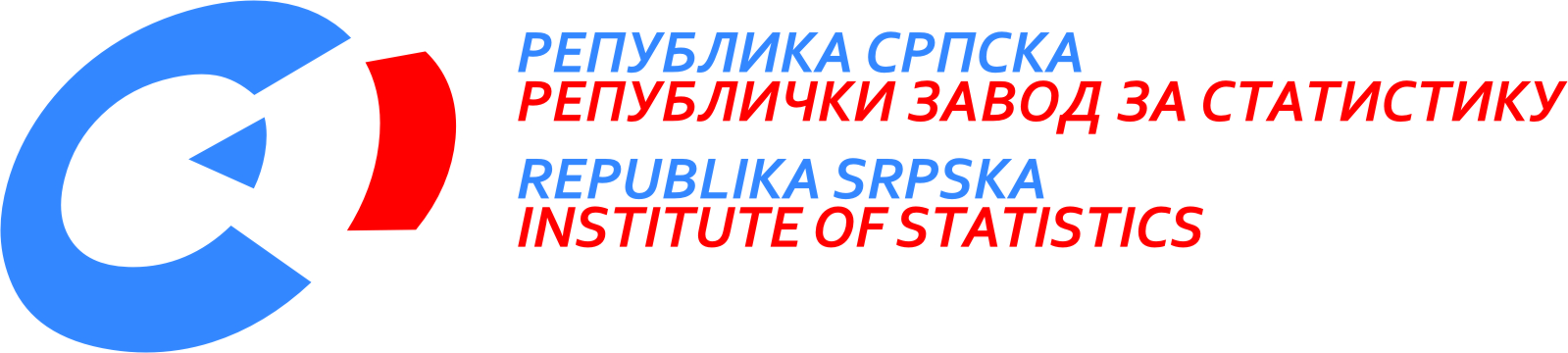             24. јун 2014. 6/14 јун 2014. годинеСАОПШТЕЊЕ ЗА МЕДИЈЕМАТЕРИЈАЛ ПРИПРЕМИЛИ: Статистика радаБиљана Глушацbiljana.glusac@rzs.rs.ba Статистика цијена Биљана ТешићBiljana.tesic@rzs.rs.baЈасминка Милићjasminka.milic@rzs.rs.baСтатистика индустрије и рударства Мирјана Бандурmirjana.bandur@rzs.rs.ba Статистика спољне трговине мр Сања Стојчевић Увалићsanja.stojcevic@rzs.rs.baСтатистика криминалитетаВања Вилипићvanja.vilipic@rzs.rs.baОБЈАШЊЕЊА ПОЈМОВА - просјек¹ - процјенаСаопштење припремило одјељење публикацијаВладан Сибиновић, начелник одјељењаИздаје Републички завод за статистику,Република Српска, Бања Лука, Вељка Млађеновића 12дДр Радмила Чичковић, директор ЗаводаСаопштење је објављено на Интернету, на адреси: www.rzs.rs.baтел. +387 51 332 700; E-mail: stat@rzs.rs.baПриликом коришћења података обавезно навести извор